10. 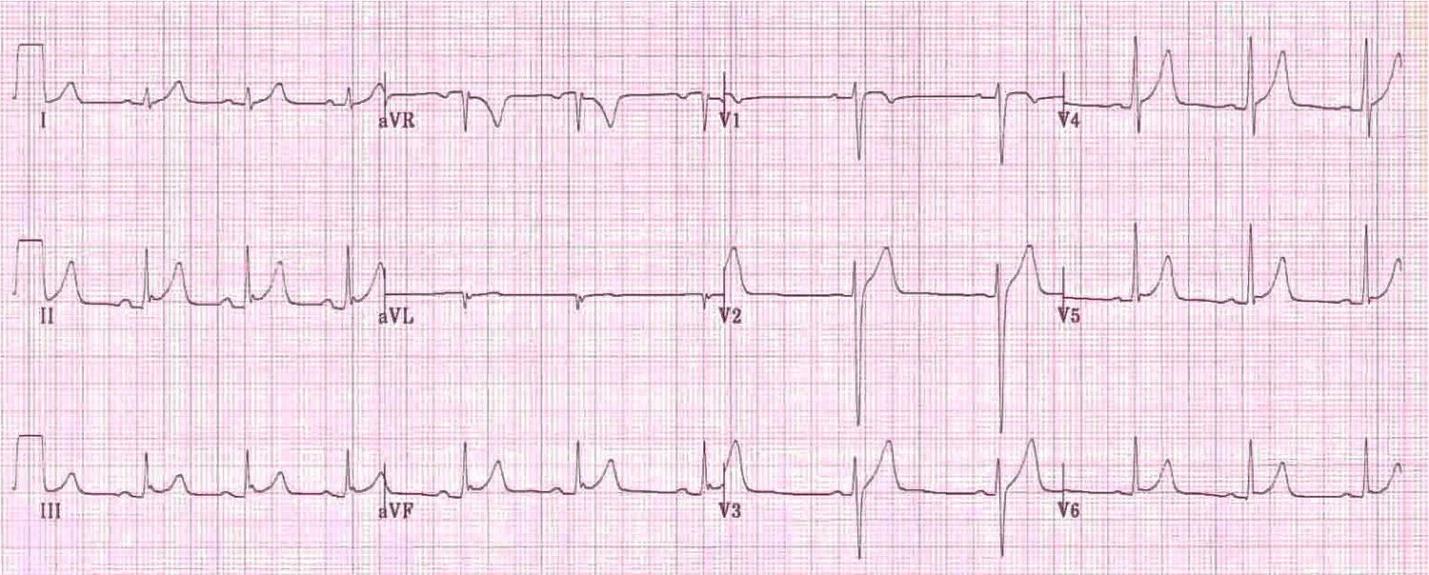 